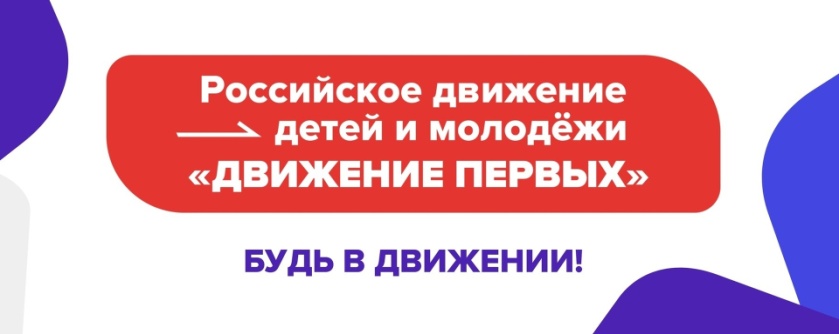 ПЛАН-СЕТКАСОБЫТИЙ РДДМ детского лагеря с дневным пребыванием детей «Цветочная поляна»с 01 по 14 июня 2023 годаПЛАН-СЕТКАСОБЫТИЙ РДДМ детского лагеря с дневным пребыванием детей «Цветочная поляна»с 19 июня по 02 июля 2023 года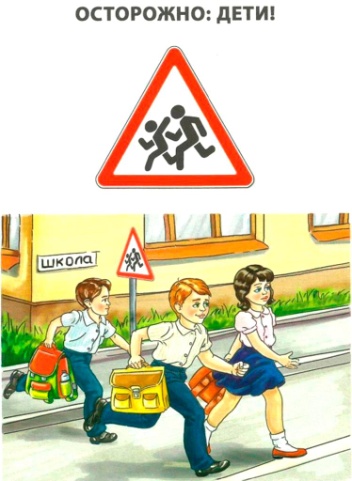 ПЛАН-СЕТКА СОБЫТИЙ «Равнение на дорожную безопасность!» детского лагеря с дневным пребыванием детей «Цветочная поляна»с 10 июля по 23 июля 2023 годаПЛАН-СЕТКА СОБЫТИЙ «Равнение на дорожную безопасность!» детского лагеря с дневным пребыванием детей «Цветочная поляна»с 26 июля по 08 августа 2023 года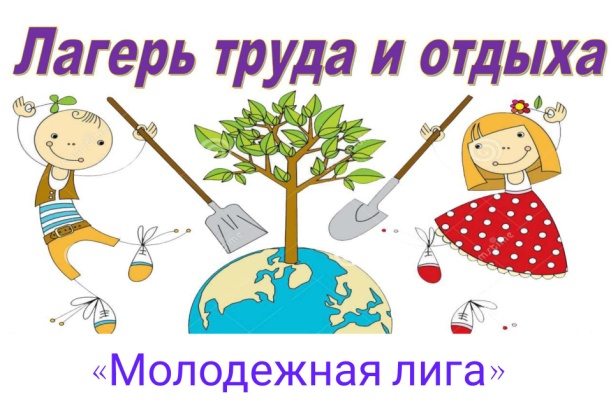 ПЛАН-СЕТКАСОБЫТИЙ «ГОРОД СОЛНЦА» лагеря труда и отдыха «Максимум»с 01 по 14 июня 2023 года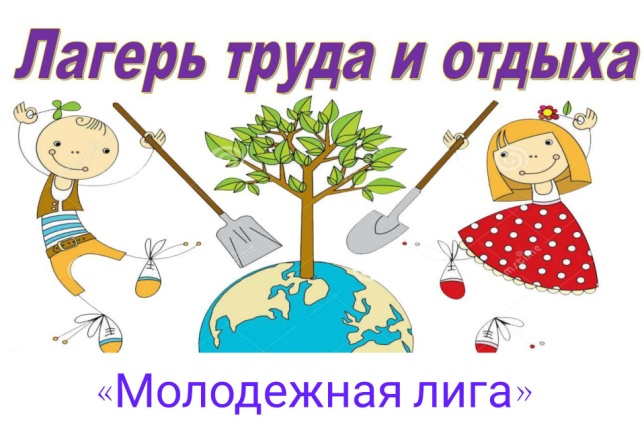 ПЛАН-СЕТКАСОБЫТИЙ «ГОРОД СОЛНЦА» лагеря труда и отдыха «Максимум»с 19 июня по 02 июля 2023 года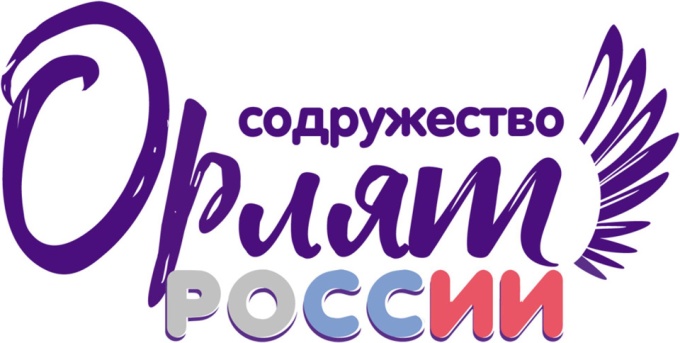 ПЛАН-СЕТКАСОБЫТИЙ «СОДРУЖЕСТВО ОРЛЯТ РОССИИ»детского лагеря с дневным пребыванием детей «Цветочная поляна» с 01 июня по 14 июня 2023 года01.06РДДМ собирает друзей 02.06Береги планету с  РДДМ05.06Голосуй с РДДМ06.06Время патриотов РДДМПоднятие флага РФ, исполнение гимна РФ (09.00)Фестиваль РДДМ «Мой безопасный мир»  (учебная эвакуация) (10.00-11.00)Викторина «РДДМ – моя душа» (11.00-12.00)Отрядные мероприятия (14.00-15.00; 15.30-16.30)Подвижные игры «Спортивное лето» (16.30-17.30)Поднятие флага РФ, исполнение гимна РФ (09.00)Квест-игра РДДМ«Природа – наш дом» (10.00-11.00)Социальная акция РДДМ «Каждое дело с пользой, иначе зачем?» (11.00-12.00)Отрядные мероприятия (14.00-15.00; 15.30-16.30)Киносеанс «ЭКОпатруль» (16.30-17.30)Поднятие флага РФ, исполнение гимна РФ (09.00)Выборы Лидера лагеря (10.00-12.00)Отрядные мероприятия (14.00-15.00; 15.30-16.30)Мастер-класс «Как стать лидером РДДМ?» (16.30-17.30)Поднятие флага РФ, исполнение гимна РФ (09.00) Акция «Дорога к обелиску» (10.00-11.00)Спортивная игра «Один день в армии» (11.00-12.00)  Отрядные мероприятия (14.00-15.00; 15.30-16.30)Викторина  «Я - патриот» (16.30-17.30)07.06Говорит и показывает РДДМ08.06Здоровье с РДДМ09.06Зажигай с РДДМ13.06Наш дом - Россия14.06. Говорит и показывает РДДМПоднятие флага РФ, исполнение гимна РФ (09.00)Медиа-лаборатория РДДМ «Набираем высоту!» (10.00-11.00)Конкурс «Я знаю РДДМ» (11.00-12.00)Отрядные мероприятия (14.00-15.00; 15.30-16.30)Конкурс рисунков «Я люблю РДДМ» (16.30-17.30)Поднятие флага РФ, исполнение гимна РФ (09.00)Спортивная игра «Чемпионы лагеря» (10.00-11.00)Викторина«Здоровье с РДДМ» (11.00-12.00)Отрядные мероприятия (14.00-15.00; 15.30-16.30)Дискотека РДДМ «Пошла жара! (16.30-17.30)Поднятие флага РФ, исполнение гимна РФ (09.00)Мастер-класс «Планета РДДМ» (10.00-11.00)Квест-игра «А ты в движении РДДМ?» (11.00-12.00)Отрядные мероприятия (14.00-15.00; 15.30-16.30)Дискотека РДДМ «Время первых» (16.30-17.30)Поднятие флага РФ, исполнение гимна РФ (09.00)Выставка рисунков «Моя счастливая семья» (10.00-11.00)Спортивные эстафеты «Вперёд, Россия!» (11.00-12.00)Отрядные мероприятия (14.00-15.00; 15.30-16.30)Киносеанс «Юнармии сыны» (16.30-17.30)Поднятие флага РФ, исполнение гимна РФ (09.00)Конкурс рисунков на асфальте «Лето с РДДМ» (10.00-11.00)Закрытие смены «РДДМ, до новых встреч!» (11.00-12.00)Отрядные мероприятия (14.00-15.00; 15.30-16.30)Подвижные игры «Перезагрузка» (16.30-17.30)19.06РДДМ собирает друзей 20.06Береги планету с  РДДМ21.06Голосуй с РДДМ22.06Время патриотов РДДМ23.06Говорит и показывает РДДМПоднятие флага РФ, исполнение гимна РФ (09.00)Фестиваль РДДМ «Мой безопасный мир»  (учебная эвакуация) (10.00-11.00)Викторина «РДДМ – моя душа» (11.00-12.00)Отрядные мероприятия (14.00-15.00; 15.30-16.30)Подвижные игры «Спортивное лето» (16.30-17.30)Поднятие флага РФ, исполнение гимна РФ (09.00)Квест-игра РДДМ«Природа – наш дом» (10.00-11.00)Социальная акция РДДМ «Каждое дело с пользой, иначе зачем?» (11.00-12.00)Отрядные мероприятия (14.00-15.00; 15.30-16.30)Киносеанс «ЭКОпатруль» (16.30-17.30)Поднятие флага РФ, исполнение гимна РФ (09.00)Выборы Лидера лагеря (10.00-12.00)Отрядные мероприятия (14.00-15.00; 15.30-16.30)Мастер-класс «Как стать лидером РДДМ?» (16.30-17.30)Поднятие флага РФ, исполнение гимна РФ (09.00) Акция «Дорога к обелиску» (10.00-11.00)Спортивная игра «Один день в армии» (11.00-12.00)  Отрядные мероприятия (14.00-15.00; 15.30-16.30)Викторина  «Я - патриот» (16.30-17.30)Поднятие флага РФ, исполнение гимна РФ (09.00)Медиа-лаборатория РДДМ «Набираем высоту!» (10.00-11.00)Конкурс «Я знаю РДДМ» (11.00-12.00)Отрядные мероприятия (14.00-15.00; 15.30-16.30)Конкурс рисунков «Я люблю РДДМ» (16.30-17.30)26.06Здоровье с РДДМ27.06Зажигай с РДДМ28.06Наш дом - Россия29.06. Говорит и показывает РДДМ30.06. Будь первымПоднятие флага РФ, исполнение гимна РФ (09.00)Спортивная игра «Чемпионы лагеря» (10.00-11.00)Викторина«Здоровье с РДДМ» (11.00-12.00)Отрядные мероприятия (14.00-15.00; 15.30-16.30)Дискотека РДДМ «Пошла жара! (16.30-17.30)Поднятие флага РФ, исполнение гимна РФ (09.00)Мастер-класс «Планета РДДМ» (10.00-11.00)Квест-игра «А ты в движении РДДМ?» (11.00-12.00)Отрядные мероприятия (14.00-15.00; 15.30-16.30)Дискотека РДДМ «Время первых» (16.30-17.30)Поднятие флага РФ, исполнение гимна РФ (09.00)Выставка рисунков «Моя счастливая семья» (10.00-11.00)Спортивные эстафеты «Вперёд, Россия!» (11.00-12.00)Отрядные мероприятия (14.00-15.00; 15.30-16.30)Киносеанс «Юнармии сыны» (16.30-17.30)Поднятие флага РФ, исполнение гимна РФ (09.00)Конкурс рисунков на асфальте «Лето с РДДМ» (10.00-11.00)Закрытие смены «РДДМ, до новых встреч!» (11.00-12.00)Отрядные мероприятия (14.00-15.00; 15.30-16.30)Подвижные игры «Перезагрузка» (16.30-17.30)Поднятие флага РФ, исполнение гимна РФ (09.00)Квест игра «Направления РДДМ» (10.00-11.00)Акция «Дари добро с РДДМ!» (11.00-12.00)Отрядные мероприятия (14.00-15.00; 15.30-16.30)Фестиваль спорта «Будь первым» (16.30-17.30)10.07Посвящение в пешеходы 11.07Здоровье с ПДД13.07Голосуют дети14.07Обойди бедуПоднятие флага РФ, исполнение гимна РФ (09.00) «Мой безопасный мир» (учебная эвакуация) (10.00-11.00) Акция «Участники дорожного движения»(11.00-12.00)Отрядные мероприятия (14.00-15.00; 15.30-16.30)Подвижная игра«Дорога и перекресток». (16.3015-17.30)Поднятие флага РФ, исполнение гимна РФ (09.00)Веселые старты «Играев в безопасность» (10.00-11.00)Викторина «Права и обязанности пешехода» (11.00-12.00)Отрядные мероприятия (14.00-15.00; 15.30-16.30)Киносеанс «Смотрим ролики по БДД» (16.3017.30)Поднятие флага РФ, исполнение гимна РФ (09.00)Выбор Лидера лагеря (10.00-12.00)Отрядные мероприятия (14.00-15.00; 15.30-16.30)Уроки истории «Когда изобрели колесо» (16.15-17.30)Поднятие флага РФ, исполнение гимна РФ (09.00) Практическое занятие «Безопасный велосипед» (10.00-11.00)Час общения «Опасные ситуации по вине пешехода»  (11.00-12.00)  Отрядные мероприятия (14.00-15.00; 15.30-16.30)Дискотека «В отрыв»  (16.30-17.30)17.07Я пешеход18.07Ставим рекорды19.07Зажигай с ПДД20.07Наш дом - Россия21.07. Говорит и показывает ЮИДПоднятие флага РФ, исполнение гимна РФ (09.00)Уроки истории «Когда придумали ПДД»(10.00-11.00)Конкурс патриотической песни по БДД  (11.00-12.00)Отрядные мероприятия (14.00-15.00; 15.30-16.30)Конкурс рисунков «Я пешеход» (16.15-17.30)Поднятие флага РФ, исполнение гимна РФ (09.00)Фестиваль талантов «Даёшь рекорд!» (10.00-11.00)Спортивная эстафета «Сказочная эстафета» (11.00-12.00)Отрядные мероприятия (14.00-15.00; 15.30-16.30)Дискотека «Не жалей ног!» (16.30-17.30)Поднятие флага РФ, исполнение гимна РФ (09.00)Спортивные игры «Снайпер» (10.00-11.00)Профилактическая игра «У светофора каникул нет» (11.00-12.00)Отрядные мероприятия (14.00-15.00; 15.30-16.30)Дискотека «Зажигай!»  (16.30-17.30)Поднятие флага РФ, исполнение гимна РФ (09.00)Выставка рисунков «Будь внимателен на дороге!» (10.00-11.00)Конкурсная программа «Две звезды»  (11.00-12.00)Отрядные мероприятия (14.00-15.00; 15.30-16.30)Киносеанс «Безопасная дорога» (16.30-17.30)Поднятие флага РФ, исполнение гимна РФ (09.00)Конкурс рисунков на асфальте «Весёлый светофор» (10.00-11.00)Закрытие смены «ПДД, до новых встреч!» (11.00-12.00)Отрядные мероприятия (14.00-15.00; 15.30-16.30)Подведение итогов «Время моих достижений» Создание портфолио по БДД (16.30-17.30)26.07Посвящение в пешеходы 27.07Здоровье с ПДД28.07Голосуют дети31.07Обойди беду01.08Я пешеходПоднятие флага РФ, исполнение гимна РФ (09.00) «Мой безопасный мир» (учебная эвакуация) (10.00-11.00) Акция «Участники дорожного движения»(11.00-12.00)Отрядные мероприятия (14.00-15.00; 15.30-16.30)Подвижная игра«Дорога и перекресток». (16.3015-17.30)Поднятие флага РФ, исполнение гимна РФ (09.00)Веселые старты «Играев в безопасность» (10.00-11.00)Викторина «Права и обязанности пешехода» (11.00-12.00)Отрядные мероприятия (14.00-15.00; 15.30-16.30)Киносеанс «Смотрим ролики по БДД» (16.3017.30)Поднятие флага РФ, исполнение гимна РФ (09.00)Выбор Лидера лагеря (10.00-12.00)Отрядные мероприятия (14.00-15.00; 15.30-16.30)Уроки истории «Когда изобрели колесо» (16.15-17.30)Поднятие флага РФ, исполнение гимна РФ (09.00) Практическое занятие «Безопасный велосипед» (10.00-11.00)Час общения «Опасные ситуации по вине пешехода»  (11.00-12.00)  Отрядные мероприятия (14.00-15.00; 15.30-16.30)Дискотека «В отрыв»  (16.30-17.30)Поднятие флага РФ, исполнение гимна РФ (09.00)Уроки истории «Когда придумали ПДД»(10.00-11.00)Конкурс патриотической песни по БДД  (11.00-12.00)Отрядные мероприятия (14.00-15.00; 15.30-16.30)Конкурс рисунков «Я пешеход» (16.15-17.30)02.08Ставим рекорды03.08Зажигай с ПДД04.08Наш дом - Россия07.08Говорит и показывает ЮИД08.08Время безопасности!Поднятие флага РФ, исполнение гимна РФ (09.00)Фестиваль талантов «Даёшь рекорд!» (10.00-11.00)Спортивная эстафета «Сказочная эстафета» (11.00-12.00)Отрядные мероприятия (14.00-15.00; 15.30-16.30)Дискотека «Не жалей ног!» (16.30-17.30)Поднятие флага РФ, исполнение гимна РФ (09.00)Спортивные игры «Снайпер» (10.00-11.00)Профилактическая игра «У светофора каникул нет» (11.00-12.00)Отрядные мероприятия (14.00-15.00; 15.30-16.30)Дискотека «Зажигай!»  (16.30-17.30)Поднятие флага РФ, исполнение гимна РФ (09.00)Выставка рисунков «Будь внимателен на дороге!» (10.00-11.00)Конкурсная программа «Две звезды»  (11.00-12.00)Отрядные мероприятия (14.00-15.00; 15.30-16.30)Киносеанс «Безопасная дорога» (16.30-17.30)Поднятие флага РФ, исполнение гимна РФ (09.00)Конкурс рисунков на асфальте «Весёлый светофор» (10.00-11.00)Закрытие смены «ПДД, до новых встреч!» (11.00-12.00)Отрядные мероприятия (14.00-15.00; 15.30-16.30)Подведение итогов «Время моих достижений» Создание портфолио по БДД (16.30-17.30)Поднятие флага РФ, исполнение гимна РФ (09.00)Круглый стол «Равнение на безопасность!» (10.00-11.00)Акция  «Все знают ПДД» (11.00-12.00)Отрядные мероприятия (14.00-15.00; 15.30-16.30)Фестиваль безопасности «Время первых!» (16.30-17.30)01.0602.0605.0606.06Поднятие флага РФ, исполнение гимна РФ (09.00)Фестиваль РДДМ «Мой безопасный мир»  (учебная эвакуация) (10.00-11.00)Конкурс рисунков«ЭкологиЯ», посвящённый Международному Дню защиты детей  (11.00-12.00)Отрядные мероприятия (14.00-15.00; 15.30-16.30)Подвижные игры «Спортивное лето» (16.30-17.30)Поднятие флага РФ, исполнение гимна РФ (09.00)Квест-игра РДДМ«Природа – наш дом» (10.00-11.00)Социальная акция«Спасём лес от пожаров» (11.00-12.00)Отрядные мероприятия (14.00-15.00; 15.30-16.30)Киносеанс «ЭКОпатруль» (16.30-17.30)Поднятие флага РФ, исполнение гимна РФ (09.00)Выборы Лидера лагеря (10.00-12.00)Отрядные мероприятия (14.00-15.00; 15.30-16.30)Акция «Чистый двор» (16.30-17.30)Поднятие флага РФ, исполнение гимна РФ (09.00) КТД «Фестиваль полезных дел» (10.00-11.00)Акция «Вместе в парк» (11.00-12.00)  Отрядные мероприятия (14.00-15.00; 15.30-16.30)Викторина  «Я – юный эколог» (16.30-17.30)07.0608.0609.0613.0614.06Поднятие флага РФ, исполнение гимна РФ (09.00)Медиа-лаборатория «Трудовое лето! (10.00-11.00)Акция«Каждое дело с пользой» (11.00-12.00)Отрядные мероприятия (14.00-15.00; 15.30-16.30)Конкурс рисунков «Зелёный патруль» (16.30-17.30)Поднятие флага РФ, исполнение гимна РФ (09.00)Спортивная игра «Чемпионы лагеря» (10.00-11.00)День труда«78 добрых дел» (11.00-12.00)Отрядные мероприятия (14.00-15.00; 15.30-16.30)Дискотека «Пошла жара! (16.30-17.30)Поднятие флага РФ, исполнение гимна РФ (09.00)КТД «Семейный сад» (10.00-11.00)Экскурсия в МКУК «СКМ» (11.00-12.00)Отрядные мероприятия (14.00-15.00; 15.30-16.30)Дискотека «Время первых» (16.30-17.30)Поднятие флага РФ, исполнение гимна РФ (09.00)КТД «Родительский день» (10.00-11.00)Спортивные эстафеты «Вперёд, Россия!» (11.00-12.00)Отрядные мероприятия (14.00-15.00; 15.30-16.30)Проект «Школьный питомник» (16.30-17.30)Поднятие флага РФ, исполнение гимна РФ (09.00)Закрытие смены «До новых встреч!» (10.00-12.00)Отрядные мероприятия (14.00-15.00; 15.30-16.30)Подвижные игры «Перезагрузка» (16.30-17.30)19.0620.0621.0622.0623.06Поднятие флага РФ, исполнение гимна РФ (09.00)Фестиваль РДДМ «Мой безопасный мир»  (учебная эвакуация) (10.00-11.00)Конкурс рисунков«ЭкологиЯ», посвящённый Международному Дню защиты детей  (11.00-12.00)Отрядные мероприятия (14.00-15.00; 15.30-16.30)Подвижные игры «Спортивное лето» (16.30-17.30)Поднятие флага РФ, исполнение гимна РФ (09.00)Квест-игра РДДМ«Природа – наш дом» (10.00-11.00)Социальная акция«Спасём лес от пожаров» (11.00-12.00)Отрядные мероприятия (14.00-15.00; 15.30-16.30)Киносеанс «ЭКОпатруль» (16.30-17.30)Поднятие флага РФ, исполнение гимна РФ (09.00)Выборы Лидера лагеря (10.00-12.00)Отрядные мероприятия (14.00-15.00; 15.30-16.30)Акция «Чистый двор» (16.30-17.30)Поднятие флага РФ, исполнение гимна РФ (09.00) КТД «Фестиваль полезных дел» (10.00-11.00)Акция «Вместе в парк» (11.00-12.00)  Отрядные мероприятия (14.00-15.00; 15.30-16.30)Викторина  «Я – юный эколог» (16.30-17.30)Поднятие флага РФ, исполнение гимна РФ (09.00)Медиа-лаборатория «Трудовое лето! (10.00-11.00)Акция«Каждое дело с пользой» (11.00-12.00)Отрядные мероприятия (14.00-15.00; 15.30-16.30)Конкурс рисунков «Зелёный патруль» (16.30-17.30)26.0627.0628.0629.06. 30.06. Поднятие флага РФ, исполнение гимна РФ (09.00)Спортивная игра «Чемпионы лагеря» (10.00-11.00)День труда«78 добрых дел» (11.00-12.00)Отрядные мероприятия (14.00-15.00; 15.30-16.30)Дискотека «Пошла жара! (16.30-17.30)Поднятие флага РФ, исполнение гимна РФ (09.00)КТД «Семейный сад» (10.00-11.00)Экскурсия в МКУК «СКМ» (11.00-12.00)Отрядные мероприятия (14.00-15.00; 15.30-16.30)Дискотека «Время первых» (16.30-17.30)Поднятие флага РФ, исполнение гимна РФ (09.00)КТД «Родительский день» (10.00-11.00)Спортивные эстафеты «Вперёд, Россия!» (11.00-12.00)Отрядные мероприятия (14.00-15.00; 15.30-16.30)Проект «Школьный питомник» (16.30-17.30)Поднятие флага РФ, исполнение гимна РФ (09.00)Закрытие смены «До новых встреч!» (10.00-12.00)Отрядные мероприятия (14.00-15.00; 15.30-16.30)Подвижные игры «Перезагрузка» (16.30-17.30)Поднятие флага РФ, исполнение гимна РФ (09.00)Квест игра «Мы вместе» (10.00-11.00)Акция «Дари добро!» (11.00-12.00)Отрядные мероприятия (14.00-15.00; 15.30-16.30)Фестиваль спорта «Будь первым» (16.30-17.30)01.0602.0605.0606.0607.06Поднятие флага РФ, исполнение гимна РФ (09.00)Фестиваль РДДМ «Мой безопасный мир»  (учебная эвакуация) (10.00-11.00)Викторина «Игровой час – привет, лагерь!» (11.00-12.00)Отрядные мероприятия (14.00-15.00; 15.30-16.30)Подвижные игры «Спортивное лето» (16.30-17.30)Поднятие флага РФ, исполнение гимна РФ (09.00)Час общения«Страницы книг» (10.00-11.00)Социальная акция «Каждое дело с пользой, иначе зачем?» (11.00-12.00)Отрядные мероприятия (14.00-15.00; 15.30-16.30)Концерт «Знакомьтесь, это мы!» (16.30-17.30)Поднятие флага РФ, исполнение гимна РФ (09.00)Выборы Лидера лагеря (10.00-12.00)Отрядные мероприятия (14.00-15.00; 15.30-16.30)Мастер-класс «Мы – орлята (16.30-17.30)Поднятие флага РФ, исполнение гимна РФ (09.00) Игра «Мы одна команда» (10.00-11.00)Спортивная игра «Один день в армии» (11.00-12.00)  Отрядные мероприятия (14.00-15.00; 15.30-16.30)Конкурс знатоков «Ларец мудрости» (16.30-17.30)Поднятие флага РФ, исполнение гимна РФ (09.00)Театральный час «Играем в театр!» (10.00-11.00)Конкурс «Я знаю РДДМ» (11.00-12.00)Отрядные мероприятия (14.00-15.00; 15.30-16.30)Конкурс рисунков «Орлята России» (16.30-17.30)08.0609.0613.06014.0614.06Поднятие флага РФ, исполнение гимна РФ (09.00)Спортивная игра «Чемпионы лагеря» (10.00-11.00)Викторина«Здоровые ОРЛЯТА» (11.00-12.00)Отрядные мероприятия (14.00-15.00; 15.30-16.30)Дискотека «Пошла жара! (16.30-17.30)Поднятие флага РФ, исполнение гимна РФ (09.00)Мастер-класс «Планета ОРЛЯТ» (10.00-11.00)Квест-игра «А ты в движении Орлята России» (11.00-12.00)Отрядные мероприятия (14.00-15.00; 15.30-16.30)Дискотека «В ритмах детства» (16.30-17.30)Поднятие флага РФ, исполнение гимна РФ (09.00)Выставка рисунков «Моя счастливая семья» (10.00-11.00)Спортивные эстафеты «Вперёд, Россия!» (11.00-12.00)Отрядные мероприятия (14.00-15.00; 15.30-16.30)Игра «Твори! Выдумывай! Пробуй!» (16.30-17.30)Поднятие флага РФ, исполнение гимна РФ (09.00)Творческая мастерская «Подарок семье» (10.00-11.00)Гостиная «Ими гордится Россия» (11.00-12.00)Отрядные мероприятия (14.00-15.00; 15.30-16.30)Командная игра «Физкульт-УРА!»» (16.30-17.30)Поднятие флага РФ, исполнение гимна РФ (09.00)Творческая мастерская «Подарок семье» (10.00-11.00)Гостиная «Ими гордится Россия» (11.00-12.00)Отрядные мероприятия (14.00-15.00; 15.30-16.30)Командная игра «Физкульт-УРА!»» (16.30-17.30)